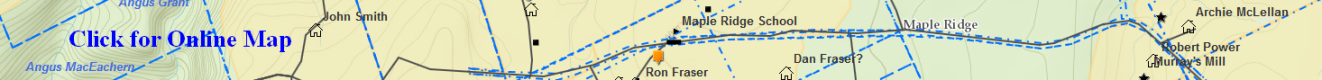 MacDonald_Donald(Tailor)(Joe) – (Eigg Mountain Settlement History)Donald MacDonald (tailor) pioneer arrived around 1800 – see Rankin pages 246-247. 	Mary MacDonald married Lauchlin MacIsaac “Mor” Eigg Mountain	George MacDonald (b. 1807) married (1) Ann MacDonald 	1871 Census Arisaig District Division 2 # 6   		Catherine MacDonald (b. 1835)                                                                                                                                                                                                                                                                                                                                                                                                                                                                                                                                                                                                                                                                                                                                                                                                                                                                                                                                                                                                                                                                                                                                                                                                                                                                                                                                                                                                                                                                                                                                                                                                                                                                                                                                                                                                                         Duncan MacDonald (b. 1841) storekeeper married Mary MacNeil (b. 1847-d. before 1891)1881 Census Arisaig District # 441891 Census Malignant Brook District # 50			Margaret MacDonald (b. 1879)			Ann MacDonald (b. 1880)			1901 Census Arisaig District # 30 living with uncle and aunt			Catherine MacDonald (b. September 4, 1883) Eigg Mt. SMAR US			1901 Census Arisaig District # 30 living with uncle and aunt			John MacDonald (b. February 8, 1886) mountain road at Arisaig			Agnes MacDonald (b. September 23, 1887) Eigg Mt at Arisaig USCecilia MacDonald (b. October 30, 1889-d. 1903) born at Eigg Mt. SMAR died at North Grant formerly of Maple Ridge ObitDonald “Dan” MacDonald (b. 1842) Rear Arisaig NSVS married Flora MacEachern (b. 1862)1901 Census Pictou County Bailey Brook # 56			George MacDonald (b. 1893) Pictou County			Hugh MacDonald (b. 1895) Vancouver BC			Mary MacDonald (b. 1896) Boston USVincent MacDonald (b. 1898) m Ann MacPherson 1940 lived at Knoydart			Josephine MacDonald (b. 1900)Mary MacDonald (b. 1845) married Hugh MacDonald	George MacDonald (b. 1807) married (2) Mary MacDonald (b. 1821)	1871 Census Arisaig District Division 2 # 6	1881 Census Arisaig District # 103	1891 Census Arisaig District # 20	1901 Census Arisaig District # 30		Ann MacDonald (b. 1853)		Alexander MacDonald (b. 1856) married Jessie MacDonald		1891 Census Arisaig District # 20		1901 Census Arisaig District # 30		1911 Census Arisaig District # 11		1921 Census Arisaig District # 27			George MacDonald (b. 1899) Sydney CB Rankin			Mary MacDonald (b. 1900) US Rankin			Alexander MacDonald (b. 1902) US Rankin			Joseph Francis MacDonald (b. 1904)			Mary Bessie MacDonald (b. 1907)		Isabella MacDonald (b. 1861)		1891 Census Arisaig District # 20		Catherine Ann MacDonald (b. 1864) 